Pomysły na dekoracje wielkanocneWiosna już do nas przyszła i jest coraz cieplej, więc chyba każdy ma więcej energii do działania.A do tego Wielkanoc zbliża się dużymi krokami, dlatego proponujemy kilka pomysłów, które można wykonać w domu razem z dziećmi - świetnie się przy tym bawiąc!Dekoracyjne jajka wielkanocneMateriały:jajka styropianowepapier kolorowydziurkacz w kształcie kwiatkaklejświecznikisztuczne kwiatyfarby akrylowe pod kolor papierupędzelpatyczek do szaszłykaklej brokatowySposób wykonania:Na początek malujemy jajka farbą akrylową. Wybieramy dwa odcienie np. różowego – po to, aby między kwiatkami nie prześwitywał biały styropian.Z kolorowego papieru wycinam kwiatki ozdobnym dziurkaczem.Na pomalowanym jajku robimy kropki kleju. Ważne jest, aby klej po wyschnięciu robił się przeźroczysty i łączył styropian z papierem. Mokrą końcówką patyczka do szaszłyka nabieramy jeden kwiatek i dociskamy do kleju, a nawet lekko wciskamy w styropian. Dzięki temu płatki kwiatka ładnie odstają do góry. Czynność powtarzamy do momentu obklejenia całego jajka kwiatami.Na koniec gotowe jajko możemy udekorować klejem z brokatem.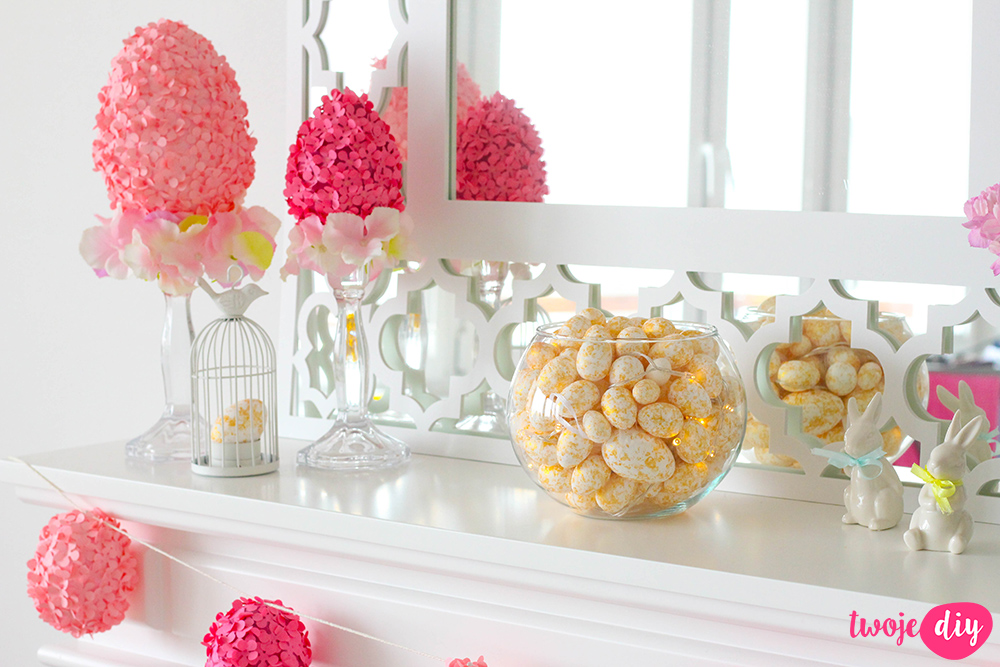 Jaja w skorupkach – popękane jajaTo kolejny pomysł na ozdabianie styropianowych jajek. Wystarczy wykorzystać skorupki prawdziwych jaj i dekoracja gotowa.Materiały:Skorupki jajekJaja styropianowe lub wydmuszkiFarbaKlejSposób wykonania:Skorupki malujemy dowolnym kolorem.Gdy dobrze wyschną łamiemy skorupki na małe kawałki i przyklejamy do jajka ze styropianu,  albo do pomalowanej na biało wydmuszki.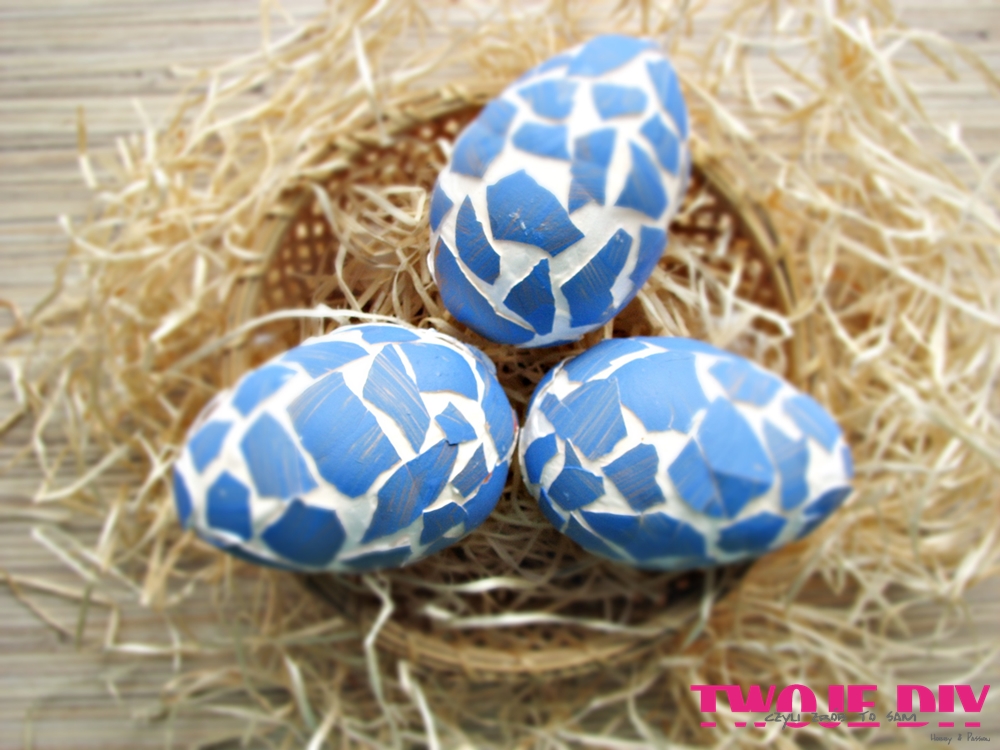 3. Kolorowe kurkiOzdoba, którą możesz udekorować swój pokój.Materiały na kolorowe kury:styropianowe jajofarba akrylowafolia samoprzylepnafilcsznurekczarny markerklej na gorąconóżnożyczkipatyczki do szaszłykówSposób wykonania:Zaczynamy przygotowanie kur od odcięcia dołu jajka. Nabijamy jajko na patyk do szaszłyków, co ułatwi nam malowanie.Z folii samoprzylepnej wycinamy kropki i obklejamy nimi jajko.Farbą akrylową malujemy jajo.Kiedy farba wyschnie, odklejamy kropki z folii i mamy nakrapiane jajo.Z filcu wycinamy czerwone grzebienie, muchy, łapki, skrzydełka i dzióbki.Filcowe elementy przyklejamy gorącym klejem.Robimy dziurkę w filcowych łapkach i przekładamy sznurek przez nie, kończąc supełkiem. Końcówki sznurka owijamy małymi kawałkami taśmy klejącej. Sznurek nie będzie się rozdwajał i będzie go łatwo zamontować w jajku.W jajku patyczkiem robimy dziurki i w nie wkładamy sznurek z końcówką z taśmy. Jak jest potrzeba, można podkleić ten element klejem.Czarnym markerem malujemy oczka kurom i praca skończona.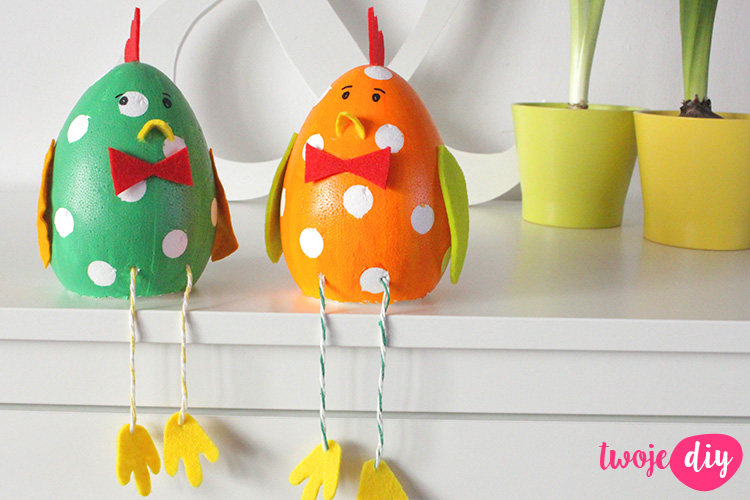 Nauczyciele świetlicy